МоскваОб утверждении Порядка создания, деятельности иликвидации технических комитетов по стандартизации,проектных технических комитетов по стандартизацииВ соответствии с пунктом 25 статьи 9 Федерального закона 
от 29 июня 2015 г. № 162-ФЗ «О стандартизации в Российской Федерации» (Собрание законодательства Российской Федерации, 2015, № 27, ст. 3953) 
п р и к а з ы в а ю: Утвердить прилагаемый Порядок создания, деятельности и ликвидации технических комитетов по стандартизации и проектных технических комитетов по стандартизации.Признать утратившим силу приказ Федерального агентства 
по техническому регулированию и метрологии от 23 мая 2016 г. № 588 
«Об утверждении Порядка создания, деятельности и ликвидации технических комитетов по стандартизации, проектных технических комитетов по стандартизации» (зарегистрирован в Министерстве юстиции Российской Федерации 2 сентября 2016 года, регистрационный номер 43547).Настоящий приказ вступает в силу с 29 июня 2021 г. Руководитель                                                                                        А.П.Шалаев	УТВЕРЖДЕНЫприказом Федерального агентствапо техническому регулированию 
и метрологииот «___» ___________ 2021 г. № ____Порядок создания, деятельности и ликвидации технических комитетов по стандартизации,проектных технических комитетов по стандартизацииI. Общие положения1. Настоящий Порядок определяет правила создания, деятельности и ликвидации технических комитетов по стандартизации и проектных технических комитетов по стандартизации.2. Создание, деятельность и ликвидация технических комитетов по стандартизации и проектных технических комитетов по стандартизации осуществляются согласно статьям 11 и 12 Федерального закона от 29 июня . № 162-ФЗ «О стандартизации в Российской Федерации» (Собрание законодательства Российской Федерации, 2015, № 27, ст. 3953; 2021, № 1, ст. 62).3. Технические комитеты по стандартизации (далее – ТК) создаются в целях разработки документов национальной системы стандартизации и их экспертизы, проведения экспертизы иных документов по стандартизации по закрепленным объектам стандартизации или областям деятельности, участия в работах в международной стандартизации и региональной стандартизации в закрепленных областях деятельности.4. Проектные технические комитеты по стандартизации (далее – ПТК) создаются в целях разработки документов национальной системы стандартизации по закрепленным объектам стандартизации или областям деятельности и их экспертизы, участия в работах по международной стандартизации и региональной стандартизации в закрепленных областях деятельности.5. ТК и ПТК представляют собой форму сотрудничества заинтересованных юридических лиц (в том числе научных организаций в сфере стандартизации, общественных организаций и объединений), зарегистрированных в соответствии с законодательством Российской Федерации на ее территории, а также государственных органов, органов местного самоуправления и государственных корпораций для разработки документов национальной системы стандартизации и их экспертизы, проведения экспертизы иных документов по стандартизации по закрепленным объектам стандартизации или областям деятельности, участия в работах по международной стандартизации и региональной стандартизации в закрепленных областях деятельности. ПТК создаются на временной основе на срок не более 3 лет.II. Создание, деятельность и ликвидация технических комитетов по стандартизации и проектных технических комитетов по стандартизации6. ТК и ПТК создаются и ликвидируются Федеральным агентством по техническому регулированию и метрологии.7. Создание, деятельность и ликвидация технических комитетов по стандартизации и проектных технических комитетов по стандартизации осуществляется в соответствии с ГОСТ Р 1.1-2020 «Стандартизация в Российской Федерации. Технические комитеты по стандартизации и проектные технические комитеты по стандартизации. Правила создания и деятельности» (утвержден и введен в действие приказом Федерального агентства по техническому регулированию и метрологии от 2 октября 2020 г. № 745-ст).8. ТК и ПТК осуществляют свою деятельность с использованием информационной системы в сфере стандартизации.9. Участие ТК и ПТК в деятельности международных организациях по стандартизации, межгосударственной региональной организации по стандартизации и иных региональных организациях по стандартизации по разработке осуществляется в соответствии с Порядком участия технических комитетов по стандартизации в разработке международных, региональных, межгосударственных стандартов, утвержденным приказом Федерального агентства по техническому регулированию и метрологии от 5 мая . № 545 (зарегистрирован в Министерстве юстиции Российской Федерации 26 августа 2016 года, регистрационный номер 43418).10. По запросу Федерального агентства по техническому регулированию и метрологии председатель ТК и ПТК обязан предоставить необходимую информацию о своей деятельности не позднее 30 дней со дня получения такого запроса.11. Решение Федерального агентства по техническому регулированию и метрологии о создании или об изменении области деятельности, структуры и (или) состава ТК (ПТК), а также решение об его ликвидации размещают на официальном сайте Федерального агентства по техническому регулированию и метрологии.12. Федеральное агентство по техническому регулированию и метрологии в течение 15 дней со дня принятия решения о ликвидации ТК (ПТК) уведомляет председателя ликвидируемого ТК (ПТК).III. Координация, контроль и мониторинг деятельности технических комитетов по стандартизации и проектных технических комитетов по стандартизации13. ТК ежегодно в срок до 1 февраля готовит и направляет в Федеральное агентство по техническому регулированию и метрологии годовой отчет за работу ТК в предыдущем году.14. Федеральное агентство по техническому регулированию и метрологии осуществляет методическое руководство, координацию, контроль, мониторинг и оценку эффективности деятельности ТК и ПТК.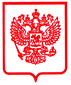 МИНИСТЕРСТВО ПРОМЫШЛЕННОСТИ И ТОРГОВЛИРОССИЙСКОЙ ФЕДЕРАЦИИФЕДЕРАЛЬНОЕ АГЕНТСТВОПО ТЕХНИЧЕСКОМУ РЕГУЛИРОВАНИЮ И МЕТРОЛОГИИ(Росстандарт)П Р И К А ЗМИНИСТЕРСТВО ПРОМЫШЛЕННОСТИ И ТОРГОВЛИРОССИЙСКОЙ ФЕДЕРАЦИИФЕДЕРАЛЬНОЕ АГЕНТСТВОПО ТЕХНИЧЕСКОМУ РЕГУЛИРОВАНИЮ И МЕТРОЛОГИИ(Росстандарт)П Р И К А ЗМИНИСТЕРСТВО ПРОМЫШЛЕННОСТИ И ТОРГОВЛИРОССИЙСКОЙ ФЕДЕРАЦИИФЕДЕРАЛЬНОЕ АГЕНТСТВОПО ТЕХНИЧЕСКОМУ РЕГУЛИРОВАНИЮ И МЕТРОЛОГИИ(Росстандарт)П Р И К А З№ 